Lacock Primary School – Year 3/4 Beech Class. How great is Great Britain? (Art)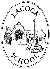 Lacock Primary School – Year 3/4 Beech Class. How great is Great Britain? (Art)Lacock Primary School – Year 3/4 Beech Class. How great is Great Britain? (Art)Lacock Primary School – Year 3/4 Beech Class. How great is Great Britain? (Art)Important Vocabulary Important Vocabulary Include here images/pictures/maps/diagrams  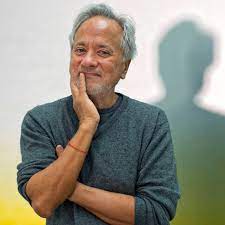 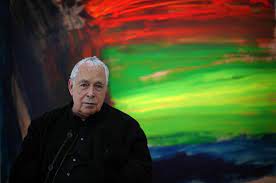 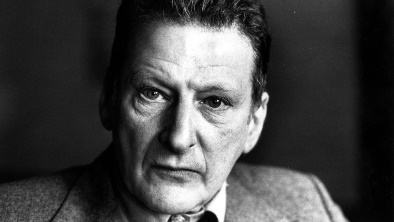 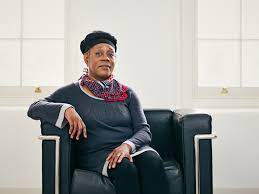 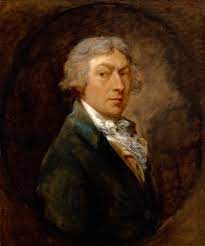 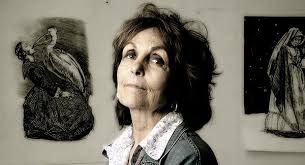 Key Skills Folk tales A story originating in popular culture, usually spread by word of mouth (not always written down)Include here images/pictures/maps/diagrams  To draw illustrations in the style of Paula Rego.To paint famous artworks in the style of Gainsborough.To paint in the style of Sonia Boyce.To make a portrait in the style of Lucian FreudTo paint in colour using Howard Hodgkin as an influenceTo learn about Anish Kapoor’s life and workillustrations A picture or diagram that explains or describes.Include here images/pictures/maps/diagrams  To draw illustrations in the style of Paula Rego.To paint famous artworks in the style of Gainsborough.To paint in the style of Sonia Boyce.To make a portrait in the style of Lucian FreudTo paint in colour using Howard Hodgkin as an influenceTo learn about Anish Kapoor’s life and workarchitectsA person who designs buildings or sculpturesInclude here images/pictures/maps/diagrams  Home learning foregroundThe part of a view that is nearest to the person looking at it. Include here images/pictures/maps/diagrams  Choose one of the following activities to complete at home:Paula Rego often uses traditional Portuguese stories or fairy tales to inspire her paintings. Choose one of the following stories and design a front cover for the book. (The Gingerbread man, Rumpelstiltskin, Cinderella, The Evles and the Shoemaker, Hansel and Gretel, Snow White and the seven Dwarves, The Little Red Hen, Three Billy Goats Gruff)If possible using a computer, can you make an abstract picture called ‘Cold’ inspired by Howard Hodgkin.Middle groundThe space occurring between the foreground and the background Include here images/pictures/maps/diagrams  Choose one of the following activities to complete at home:Paula Rego often uses traditional Portuguese stories or fairy tales to inspire her paintings. Choose one of the following stories and design a front cover for the book. (The Gingerbread man, Rumpelstiltskin, Cinderella, The Evles and the Shoemaker, Hansel and Gretel, Snow White and the seven Dwarves, The Little Red Hen, Three Billy Goats Gruff)If possible using a computer, can you make an abstract picture called ‘Cold’ inspired by Howard Hodgkin.Afro CaribbeanA person of African descent living in or coming from the CaribbeanInclude here images/pictures/maps/diagrams  Choose one of the following activities to complete at home:Paula Rego often uses traditional Portuguese stories or fairy tales to inspire her paintings. Choose one of the following stories and design a front cover for the book. (The Gingerbread man, Rumpelstiltskin, Cinderella, The Evles and the Shoemaker, Hansel and Gretel, Snow White and the seven Dwarves, The Little Red Hen, Three Billy Goats Gruff)If possible using a computer, can you make an abstract picture called ‘Cold’ inspired by Howard Hodgkin.portraitA painting, drawing, photograph or carving of a person, mainly just the face or head and shouldersInclude here images/pictures/maps/diagrams  Choose one of the following activities to complete at home:Paula Rego often uses traditional Portuguese stories or fairy tales to inspire her paintings. Choose one of the following stories and design a front cover for the book. (The Gingerbread man, Rumpelstiltskin, Cinderella, The Evles and the Shoemaker, Hansel and Gretel, Snow White and the seven Dwarves, The Little Red Hen, Three Billy Goats Gruff)If possible using a computer, can you make an abstract picture called ‘Cold’ inspired by Howard Hodgkin.abstractArt using shapes, colours and line to create a picture. It does not attempt to be a ‘real or accurate’ representation.Include here images/pictures/maps/diagrams  Choose one of the following activities to complete at home:Paula Rego often uses traditional Portuguese stories or fairy tales to inspire her paintings. Choose one of the following stories and design a front cover for the book. (The Gingerbread man, Rumpelstiltskin, Cinderella, The Evles and the Shoemaker, Hansel and Gretel, Snow White and the seven Dwarves, The Little Red Hen, Three Billy Goats Gruff)If possible using a computer, can you make an abstract picture called ‘Cold’ inspired by Howard Hodgkin.Include here images/pictures/maps/ diagrams  Include here images/pictures/maps/ diagrams  Key Knowledge/Facts Key Knowledge/Facts Include here images/pictures/maps/ diagrams  Include here images/pictures/maps/ diagrams  Paula Rego was born in Portugal but lived most of her life in Britain and considers herself British. She often paints women in her pictures. They are usually showing a type of emotion.Thomas Gainsborough usually paints landscapes, although these were usually imaginary and not of real places that he has seen or visited. Sonia Boyce uses bold patterns and bright colours to show the Caribbean side of her background.Lucian Freud used plain backgrounds in his paintings, so that the other colours stood out more. Howard Hodgkin took a long time to create his work of art – sometimes up to 9 years!Anish Kapoor uses granite, marble, plaster and limestone to create his sculptures.Paula Rego was born in Portugal but lived most of her life in Britain and considers herself British. She often paints women in her pictures. They are usually showing a type of emotion.Thomas Gainsborough usually paints landscapes, although these were usually imaginary and not of real places that he has seen or visited. Sonia Boyce uses bold patterns and bright colours to show the Caribbean side of her background.Lucian Freud used plain backgrounds in his paintings, so that the other colours stood out more. Howard Hodgkin took a long time to create his work of art – sometimes up to 9 years!Anish Kapoor uses granite, marble, plaster and limestone to create his sculptures.What I should already know: 	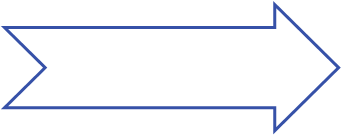 What I should already know: 	What I should already know: 	What I should already know: 	